Анонс «горячей линии»«Проблемные вопросы оформления жилья в собственность»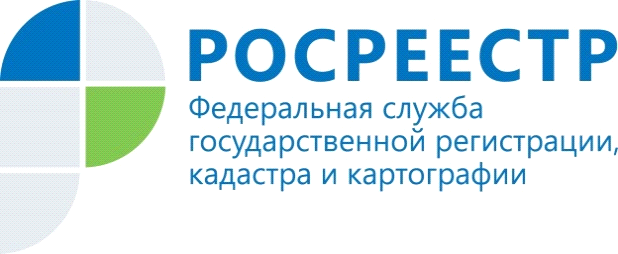 Управление Росреестра по Красноярскому краю проводит горячую линию по вопросам кадастрового учета и регистрации прав на жилые объекты недвижимости.19 августа (среда) с 12.00 до 13.00 в Управлении Росреестра по Красноярскому краю пройдет «горячая телефонная линия».Какие документы нужны при регистрации права собственности на квартиру? Как избежать рисков покупки и продажи жилья?Необходимо ли проводить кадастровый учет и делать технический план при переоформлении квартиры?Как узнать стоит ли объект недвижимости на кадастровом учете?Особенности оформления квартиры по договору дарения.На эти и другие вопросы ответят государственные регистраторы Управления Росреестра по Красноярскому краю. Телефон «горячей линии»: (391) 226-55-13Пресс-службаУправления Росреестра по Красноярскому краю: тел.: (391)2-226-756е-mail: pressa@r24.rosreestr.ruсайт: https://www.rosreestr.ru «ВКонтакте» http://vk.com/to24.rosreestr«Instagram»: rosreestr_krsk24 